Правила выполнения домашних лабораторных работ.1.Научные эксперименты очень занимательны. Они помогут тебе лучше узнать окружающий мир. Однако никогда не забывай о мерах предосторожности.2.Если в описании работы необходима помощь родителей, то попроси их остаться с тобой до конца опыта.3.Подготовь все необходимо заранее.4. Соблюдай осторожность при работе с горячей водой, бытовыми химикатами (мыло, жидкость для мытья посуды), ножницами, стекло.5. По окончании эксперимента убери все приборыТема: ИнерцияЯвление сохранения скорости тела при отсутствии действия на него других тел называют инерцией.Домашняя лабораторная работа № 1Тема: Падающее яйцо Цель: Научиться объяснять наблюдаемые явления     Оборудование: Чистая, пустая стеклянная банка, вода, пищевой краситель,  квадратный кусок картона, пустая баночка от витаминок или лекарств, свежее яйцо 
                                    Ход работы:Тема:  Плотность вещества. Расчет массы и объема тела по его плотности ρ –плотность  вещества, m—масса тела, V-oбъем тела.ρ=m/V (кг/ м³); m= V*ρ; V=m/ρ – запомнить!!!!Домашняя лабораторная работа № 2Тема: «Вычисление плотности куска мыла»Цель: Научиться определять плотность куска мыла.Оборудование: кусок хозяйственного мыла, линейка.Ход работы:Взять новый кусок мыла.Прочитать на куске мыла чему равна масса куска (в граммах)С помощью линейки определите длину, ширину, высоту куска (в см)Вычислить объем куска мыла: V=a*b*c (в см3)По формуле вычислить плотность куска мыла: p=m/VЗаполнить таблицу:7.Перевести плотность, выраженную в г/см 3, в кг/м 38. Сделать вывод.Работы выполнить до  05.11.20. Оформленные  домашние лабораторные работы отправить на э/а galina-okuneva@mail.ru  Продолжаем заниматься исследовательскими работамиТемы исследовательских работСрок завершения работ 30.12.2020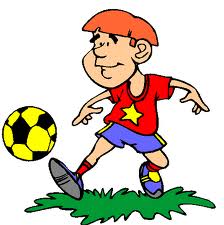 Футбольный мяч лежит на поле. Ударом ноги футболист приводит его в движение. Но сам мяч не изменит свою скорость и не начнёт двигаться, пока на него не подействуют другие тела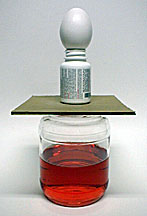 1.Наполните сосуд наполовину  водой .2. Добавьте три капли пищевого красителя. 3.Положите кусок картона на  банку. 4.Поместите бутылку из под лекарства  в центр картона прямо по центру банки.5.Положите яйцо на  бутылку. 6.Удерживая  банку  с одной стороны,  быстро вытащите кусок картона прямо из-под баночки от лекарств. 7.Объясните наблюдаемое явлениеm, га, смb, смс, смV, см 3р., г/см 3№п/пТемы исследовательских работФИ автораКласс1Вода привычная и необычнаяБарсукова Ольга52Диффузия домаКим Лена53Исследование свойств бумагиШулев Егор74Возникновение международной системы единицШульцева АнгелинаВасильева ТатьянаНикифорова Ксения75Плавание телГурьянова Юлия7